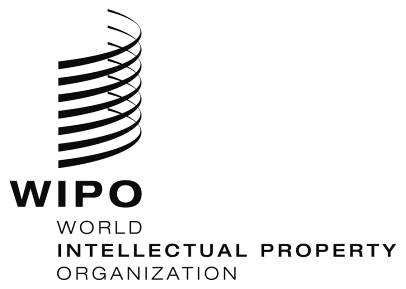 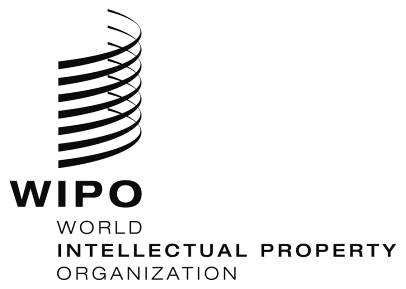 Klagers anmodning om at ændre behandlingssproget i ADR-proceduren Denne anmodning er indsendt i overensstemmelse med  pkt. A(3) i Regler for løsning af tvister om .eu domænenavne (”ADR-Reglerne”) og World Intellectual Property Organizations Supplerende regler for løsning af tvister om .eu domænenavne (de ”Supplerende regler”)Anmodningen er indsendt af klageren som, før der indledes en klagesag, kan indsende en anmodning om, at sproget i ADR-proceduren skal være et andet sprog, end det sprog som Registreringsaftalen for det omtvistede domænenavn er affattet på. I overensstemmelse med pkt. A(3)(b)(1) skal anmodningen indeholde følgende information:Klageren(ADR-Reglerne , pkt. B(1)(b)(2) og (3))Klageren I denne administrative procedure er: [angiv det fulde navn og selskabsform hvis relevant]Klagerens fuldmægtig i denne administrative procedure er: [angiv det fulde navn og selskabsform hvis relevant]Klagerens foretrukne metode til at modtage meddelelse, der er henvendt til klageren er: […]. Indklagede(ADR-Reglerne, pkt. B(1)(b)(5))Indklagede er: [identificer indklagede (indehaveren af domænenavnet), (herunder det fulde navn, og, hvis det er relevant, selskabsform, etableringsland og hovedsæde eller bopæl]. Kopier at udskrifter af databaseundersøgelsen(erne) foretaget på [dato] er medsendt som Bilag [bilagsnummer].    Domænenavn(e) og registrator(er)(ADR-Reglerne, pkt. B(1)(b)(6) og (7))Denne anmodning vedrører den eller de domænenavne, der er nævnt nedenfor:: [Identificer den eller de omtvistedede domænenavne. Du bedes også angive registreringsdatoen ]De(n registrator(er) som domænenavnet(ne) er registreret af: [Angiv navn og fuldstændige kontaktoplysninger for  de(n registrator(er) som domænenavnet(ne) er registreret af] Faktiske og juridiske begrundelser  (ADR-reglerne , pkt. A(3)(b)(1)(ii) og (iii)) Klageren skal hermed anmode om at [angiv den ønskede ændring af sproget for ADR-proceduren]Klageren skal til støtte herfor [specificer de omstændigheder, der kan begrunde en sådan ændring af sproget for ADR-proceduren].Betalingsoplysninger (ADR-Reglerne, pkt. A(3)(b)(2) og (3) og de Supplerende regler Bilag  D)Klageren betaler hermed et beløb på EURO [beløb]  ved brug af [betalingsmetode] (Betaling med kreditkort skal ske ved at anvende Centers sikre online betalingssystem. Ethvert spørgsmål vedrørende betalinger og problemer i den forbindelse skal rettes til Centrets sekretariat på  (+41 22) 338 8247, eller via e-mail til Centret på arbiter.mail@wipo.int).Erklæringer (ADR-Reglerne, pkt. B(1)(b)(15)) Klageren erklærer hermed, at alle oplysninger angivet i dette dokument er fuldstændige og korrekte.Klageren giver sit samtykke til Udbyderens behandling af Klagerens personlige oplysninger i et sådant omfang, der er nødvendig for en korrekt opfyldelse af Udbyderens pligter ifølge disse ADR Regler. Klageren giver endvidere sit samtykke til offentliggørelse af afgørelsen i dens fulde ordlyd (inklusive personlige oplysninger, som afgørelsen indeholder) udgivet indenfor rammerne af den ADR-procedure, der er blevet igangsat med denne Klage, på sproget for ADR-proceduren samt i en uofficiel engelsk oversættelse sikret af Udbyderen.Klageren forpligter sig videre til at Klagerens krav på korrigerende foranstaltninger og andre krav i henhold til registrering af domænenavnet, tvisten og tvistens løsning, vil blive gjort udelukkende imod domænenavnets indehaver, og opgiver dermed alle krav og korrigerende foranstaltninger imod Udbyderen, medlemmer af dennes institutioner, dennes embedsmænd, ansatte, rådgivere og repræsentanter, undtaget i tilfælde af forsætlig skadeforvoldelse; Nævnsmedlemmer, undtaget i tilfælde af forsætlig skadeforvoldelse; Registratoren, undtaget i tilfælde af forsætlig skadeforvoldelse; ogAdministratoren, medlemmer af dennes institutioner, dennes embedsmænd, ansatte, rådgivere og repræsentanter, undtaget i tilfælde af forsætlig skadeforvoldelse.Med venlig hilsen___________________[Navn/Underskrift]Dato: ______________	ARBITRATION
AND
MEDIATION CENTER